Образовательная область «Художественная литература»Тема: Пересказ рассказа Е.Пермяка «Как Маша стала большой» в средней группеПрограммные задачи: формировать умения сохранять последовательность сюжета при пересказе, передавать авторские слова и выражения, отвечать на вопросы по содержанию; развивать способность эмоционально воспринимать произведение; воспитывать интерес к искусству слова.Материал: письмо от Маши (с текстом рассказа);  бумажные «чашки с паром» по количеству детей; мнемотаблица; два плоскостных цветка из бумаги со съёмными лепестками (один с яркими, второй с лепестками из тусклой и мятой бумаги).Предварительная работа: беседа о писателе Е. Пермяке, рассматривание портрета; разучивание музыкальной физкультминутки «Зарядка».Ход занятия:Приветствие: Собрались все дети в круг.Ты мой друг и я твой друг.Дружно за руки возьмёмсяИ друг другу улыбнёмся.Сели на стульчики. В: Ребята, сегодня утром пришёл почтальон и принёс нам письмо. Прислала его Маша. Она очень хотела, чтобы мы послушали внимательно историю, которая произошла с ней. А записал эту историю (этот рассказ) Евгений Пермяк. Это писатель. Он написал много интересных детских рассказов. Мы с вами о нём говорили, рассматривали его портрет и книги. Давайте прочтём письмо.Чтение рассказа. Беседа по содержанию.В: - О ком этот рассказ?     - Чего больше всего хотела Маша?     - Что маленькая Маша для этого делала?     -  Помогали ли ей эти поступки стать взрослой?     - Что говорили Маше взрослые?     - Что задумала сделать Маша?     - Почему удивилась мама?     - А какому поступку мамы удивился папа?     - Каким именем он назвал Машу?     - Почему все стали называть Машу большой?Музыкальная физкультминутка  «Зарядка». (Кукутики «Зарядка» kids-tube.ru)В: А теперь самое время отдохнуть и устроить чаепитие. Дыхательное упражнение «Чашка горячего чая».Повторное чтение рассказа с установкой на запоминание.В: А эти картинки помогут нам пересказать (показываю мнемотаблицу).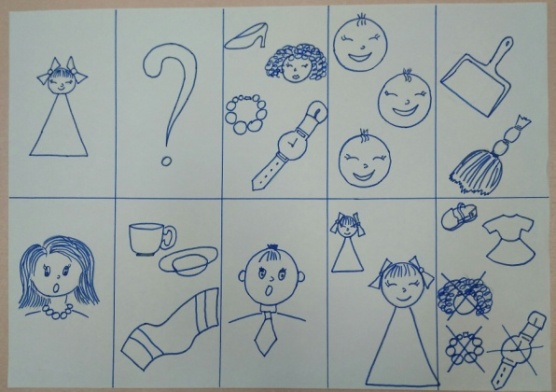 Воспитатель даёт образец пересказа  по мнемотаблице.В: Давайте все вместе попробуем пересказать (пересказываем по цепочке с места).Пересказ детьми  у мнемотаблицы.В: Как вы думаете, для чего нам Маша прислала это письмо? А что вы делаете для того, чтобы стать большими? Как изменилось имя у Маши после её поступков? Как вас будут называть, если вы будете совершать «взрослые» поступки? (Саша – Александр...). Игра «Хороший - плохой поступок». На доске два круга (серединки от цветов) - желтого и белого цвета. Если поступок хороший прикрепляем цветной лепесток к серединке жёлтого цвета, если плохой – мятый лепесток белого цвета к белой серединке.В: Пусть наши хорошие поступки приносят всем окружающим только радость и напоминают этот яркий цветок.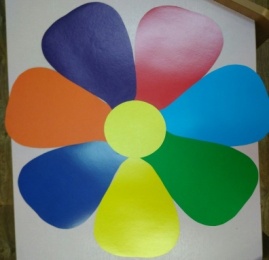 